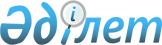 О назначении Национального координатора от Республики Казахстан по Глобальному экологическому фонду (Global Environment Facility)
					
			Утративший силу
			
			
		
					Постановление Правительства Республики Казахстан от 6 августа 2009 года № 1206. Утратило силу постановлением Правительства Республики Казахстан от 24 июля 2012 года № 966

      Сноска. Утратило силу постановлением Правительства РК от 24.07.2012 № 966.      Правительство Республики Казахстан ПОСТАНОВЛЯЕТ: 



      1. Назначить Национальным координатором от Республики Казахстан по Глобальному экологическому фонду (Global Environment Facility) Министра охраны окружающей среды Республики Казахстан Ашимова Нургали Садвакасовича. 



      2. Признать утратившим силу постановление Правительства Республики Казахстан от 20 мая 2006 года № 433 "О назначении Национального координатора от Республики Казахстан по Глобальному экологическому фонду (Global Environment Facility)". 



      3. Настоящее постановление вводится в действие со дня подписания.        Премьер-Министр 

      Республики Казахстан                       К. Масимов 
					© 2012. РГП на ПХВ «Институт законодательства и правовой информации Республики Казахстан» Министерства юстиции Республики Казахстан
				